LK.2RENCANA PELAKSANAAN PEMBELAJARAN(RPP MODEL)Sekolah	: SMA BHINNEKA TUNGGAL IKA JAKARTAMata Pelajaran	: FisikaKelas/Semester	: XI/duaMateri Pokok		: Teori Kinetik GasAlokasi Waktu	: 3 pertemuan (6 x 40 menit)KOMPETENSI INTI (KI)Kompetensi Sikap Spiritual peserta didik adalah menghayati dan mengamalkan ajaran agama yang dianutnya. Kompetensi Sikap sosial peserta didik menunjukkan perilaku jujur, disiplin, tanggung jawab, peduli (gotong royong, kerja sama, toleran, damai), santun, responsif, dan pro-aktif sebagai bagian dari solusi atas berbagai permasalahan dalam berinteraksi secara efektif dengan lingkungan sosial dan alam serta menempatkan diri sebagai cerminan bangsa dalam pergaulan dunia.KOMPETENSI DASAR(KD) DAN INDIKATOR PENCAPAIAN KOMPETENSI (IPK)TUJUAN PEMBELAJARANSetelah proses mencari informasi, menanya, berdiskusi, dan melakukan pengamatan  peserta didik dapat menjelaskan menjelaskan fenomena gas melalui percobaan berdasarkan hukum Boy-Gay Lussac; menjelaskan karakteristik gas ideal; menggunakan persamaan umum gasideal; menjelaskan faktor-faktor yang mempengaruhi energi kinetik gas; dan menggunakan teori kinetik gas untuk memprediksi kecepatan, tekanan, dan/atau suhu gas; serta menyadari keteraturan alam dan keagungan pencipta.D.  MATERI PEMBELAJARANCiri-ciri gas idealFaktualBotol menjadi kempes setelah di masuki air panasKonseptualGas ideal terdiri dari pertikel yang sangat kecil sehingga ukurannya diabaikanSelalu bergerak dengan peluang sama ke segala arahTerdistribusi merata dalam ruang Tidak terjadi tumbukan antar partikel tumbukan terjadi antara partikel dengan dinding ruang secara lenting sempurna Tidak terdapat gaya gravitasi dan gaya elektrostatik antar partikelBerlaku hukum Newton tentang gerakHukum Boyle –Gay LusacFaktual:Ban motor menjadi kempes jika lama tidak digunakanKonseptual:Setiap suhu di naikkan, maka otomatis tekanan akan mingkat Tekanan berbandung terbalik dengan volume, Artinnya setiap benda yang volumenya di perbesar maka tekanananya akan semakin mengecil , dan Sebaliknya Teori kinetik gas idealFaktualKonsep gerakan piston dalam mesinKonseptual-Tekanan timbul karena gas selalu menumbuk dinding, jika tumbukan sering atau impuls besar maka tekanan gas besar-Jika gas dipanaskan akan menambah energi kinetik partikel gas. Akibatnya kecepatan gas naik, makin kuat menumbuk dinding atau gas makin sering menumbuk dinding.tekanan gas akan meningkat -Jika volume diperkecil, jarak tempuh gas memendek, makin sering menumbuk dinding, tekanan gas meningkat- Jika gas ditambah, partikel smakin banyak, makin banyak terjadi tumbukan,tekanan gas meningkatTeori ekipartisi energi dan energi dalamFaktual:Mempresentasikan animasi gerak partikel yang terkurung dalam ruang tertutupKonseptual:Teori ekipartisi energy menjelaskan derajat kebebasan dan kontribusi energy kitetik terhadap energy dalam (total energy kinetic) Gas mono atomic dan diatomic suhu rendah hanya mengelamai gerak translasi pada berbagai keadaan suhu, sehingga derajat kebebasan 3 Gas diatomik suhu sedang mengalami gerak translasi dan rotasi yang menyumbang 5 derajat kebebasan Gas diatomik suhu tinggi mengalami gerak translasi, rotasi, dan vibrasi yang        menyumbang 7 derajat kebebasanMETODE PEMBELAJARANMetode Pembelajaran yang digunakan untuk “Teori kinetik Gas” adalah Diskusi dan Tanya jawab. Untuk memperkuat Pendekatan Ilmiah (scientific) diterapkan Model Pembelajaran Problem Based Learning.MEDIA PEMBELAJARAN DAN SUMBER BELAJARMedia Pembelajaran:Laptop/LCD Sumber Belajar:Buku Fisika:Bambang Haryadi. 2009. Fisika Untuk SMA/MA Kelas XI. Jakarta: Pusat Perbukuan Kemdiknas.Marthen Kanginan.2007. Fisika Untuk SMA/MA Kelas XI. Jakarta:ErlanggaLANGKAH-LANGKAH KEGIATAN PEMBELAJARANPERTEMUAN PERTAMA (3 JP)Indikator Pencapaian Kompetensi:3.6.1 Membedakan ciri- ciri    gas ideal dan gas real3.6.2 Menjelaskan  hukum Boyle-Gay Lusac3.6.3 Mengkalsifikasikan  hubungan besaran besaran dalam gasPENDAHULUAN:Membuka pelajaran dengan mengucapkan salam dan melakukan presensi terhadap peserta didik.Menyampaikan tujuan pembelajaran berdasarkan KD dan  IPK yang akan dibahasMenyampaikan indikator pencapaian kompetensi (3.6.1, 3.6.2, dan 3.6.3)Menyampaikan garis besar cakupan materi dan kegiatan yang akan dilakukan.Menyampaikan lingkup dan teknik penilaian yang akan digunakanKEGIATAN INTI:PENUTUP:Memfasilitasi dalam menemukan kesimpulan tentang sifat gas ideal dan massa molekul Melakukan penilaian untuk mengetahui pencapaian kompetensi dari IPK 3.6.1 – 3.6.3.Memberikan tugas kepada peserta didik…..(Tugas Terlampir)PERTEMUAN KEDUA ( 3 JP)Indikator Pencapaian Kompetensi:3.6.4 Menjelaskan faktor-faktor yang mempengaruhi energi kinetik gas3.6.5 Menjelaskan teori ekipartisi energiPENDAHULUAN:Membuka pelajaran dengan mengucapkan salam dan melakukan presensi terhadap peserta didik.Menyampaikan tujuan pembelajaran berdasarkan IPK.Menyampaikan indikator pencapaian kompetensi (3.6.4 dan 3.6.5)Menyampaikan garis besar cakupan materi Energi kinetik rata-rata gas dan kegiatan yang akan dilakukan.Menyampaikan lingkup dan teknik penilaian yang akan digunakan.KEGIATAN INTI:PENUTUP:- Memfasilitasi dalam menemukan kesimpulan tentang faktor-faktor yang    Mempengaruhi energi kinetik gasMelakukan penilaian untuk mengetahui pencapaian kompetensi dari IPK 3.6.4 – 3.6.5.PERTEMUAN KETIGA ( 3 JP)Indikator Pencapaian Kompetensi:Menerapkan  hubungan antara  volume, tekanan dan suhu gas dalam ruang tertutup pada keadaan tekanan , suhu atau volume tetap       4.6.2   Melakukan kegiatan eksplorasi  dari berbagai sumber dalam   menemukan     	      aplikasi persamaan  gas ideal pada  persoalan fisika sehari hari1.PENDAHULUAN:Membuka pelajaran dengan mengucapkan salam dan melakukan presensi terhadap peserta didik.Menyampaikan tujuan pembelajaran berdasarkan IPK.Menyampaikan indikator pencapaian kompetensi (4.6.1 dan 4.6.2)Menyampaikan garis besar cakupan materi Teori ekipartisi energi dan energi dalamMenyampaikan lingkup dan teknik penilaian yang akan digunakan2.KEGIATAN INTI:PENUTUP:- Memfasilitasi dalam menemukan kesimpulan tentang aplikasi persamaan  gas    ideal pada   persoalan fisika sehari hari secara bersama- Melakukan penilaian untuk mengetahui pencapaian kompetensi dari IPK 3.6.4 –   3.6.5.PENILAIAN DAN HASIL BELAJAR (LK 1.4)         Rancangan Penilaian PENGETAHUANRancangan Penilaian KETERAMPILANRancangan Penilaian SIKAP Observasi dalam penilaian sikap peserta didik merupakan teknik yang dilakukan secara berkesinambungan melalui pengamatan perilaku. Hasil observasi dicatat dalam jurnal yang dibuat selama satu semester oleh guru mata pelajaran.Instrumen observasi penilaian sikap kerja individu menggunakan lembar pengamatan sikap Tanggung Jawab, Jujur, Gotong Royong, Percaya Diri, Disiplin dalam mempelajari fisikaFormat dan Pengisian Jurnal Oleh Guru Mata Pelajaran:PEMBELAJARAN REMEDIALRencana Kegiatan:Peserta didik yang belum mencapai kemampuan minimal yang ditetapkan dalam rencana pelaksanaan pembelajaran.Pemberian program pembelajaran remedial didasarkan atas latar belakangbahwa pendidik perlu memperhatikan perbedaan individual peserta didikBentuk Pelaksanaan Remedial:Pemberian pembelajaran ulang dengan metode dan media yang berbeda.Pemberian bimbingan secara khusus, misalnya bimbingan perorangan.Pemberian tugas-tugas latihan secara khusus.Pemanfaatan tutor sebaya.dan lain-lain, yang semuanya diakhiri dengan ulanganTeknik Pembelajaran Remedial:Penugasan individu diakhiri dengan tes (lisan/tertulis) bila jumlah peserta didik yang mengikuti remedial maksimal 20%Penugasan kelompok diakhiri dengan penilaian individual bila jumlah peserta didik yang mengikuti remedi kurang dari 50%Pembelajaran ulang diakhiri dengan penilaian individual bila jumlah peserta didik yang mengikuti remedi lebih dari 50 %Nilai Remedial:Nilai remedi idealnya dapat lebih tinggi dari KKM. Apabila kebijakan ini diberlakukan, maka setiap peserta didik (termasuk yang sudah mencapai KKM) berhak mengikuti remedi untuk memperbaiki nilai sehingga mencapai nilai maksimal (100)LAMPIRANLampiran 1: Instrumen Peniaian LOTSLampiran 2: Materi PembelajaranJakarta, 15 Mei  2017Mengetahui:						Guru Mata Pelajaran,Kepala Sekolah,Dra. Suharititi						Teti P.S.Sinaga,S.PdLampiran 1: Instrumen Penilaian HOTSKisi-Kisi Soal (HOTS/LOTS)KARTU SOALMata Pelajaran	: FISIKAKelas/Semester	: XI MIPA/2Kurikulum	: 2013SOAL:Teori kinetik gas menjelaskan tentang gas ideal, di bawah ini termasuk sifat gas ideal kecuali....Tumbukan antar partikel adalah tumbukan lenting sempurnaSetiap partikel bergerak dalam garis lurusGas terdiri atas partikel partikel padat kecil yang bergerak arah sembarangUkuran volumnya sangat besarBerlaku hukum Newton tentang gerakKunci/Pedoman Penskoran: Kunci: DSkor : 10Nilai : skor yang diperoleh / skor maksimal  X 100SOAL:Di dalam ruang tertutup suhu suatu gas 27°C, tekanan 1 atm dan volume 0,5 liter. Jika suhu gas dinaikkan menjadi 327°C dan tekanan menjadi 2 atm, maka volume gas menjadi....
A. 1 liter
B. 0,5 liter
C. 0,25 liter
D. 0,125 liter
E. 0,0625 literKunci/Pedoman Penskoran: Pembahasan
Data soal:
T1 = 27°C = 300 K
P1 = 1 atm
V1 = 0,5 liter

T2 = 327°C = 600 K
P2 = 2 atm
V2 = ..........

P1 V1               P2 V2
_______ = _______
T1                 T2

(1)(0,5)       (2) V2
_______ = _______
300                600

V2 = 0,5 literKunci: BSkor : 10Nilai : skor yang diperoleh / skor maksimal  X 100Keterangan:Soal ini termasuk soal LOTSAlasan:.Mencakup ranah kognitif C1SOAL:Sebuah bejana berisi gas He yang mempunyai volume 2 L, tekanan 1 atm dan suhunya 27`C. Jika suhunya dinaikkan menjadi 127`C dan ternyata tekanannya naik 2 kalinya. Hitung volume sekarang !
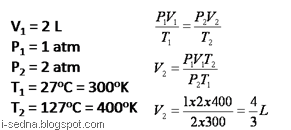 Keterangan:Soal ini termasuk soal LOTSAlasan:. Mencakup ranah kognitif C2Pedoman Penskoran: Nilai : skor yang diperoleh / skor maksimal  X 100SOAL:Didalam sebuah ruangan tertutup terdapat gas dengan suhu 27oC. Apabila gas dipanaskan sampai energi kinetiknya menjadi 5 kali energi semula, maka gas itu harus dipanaskan sampai suhu …
A. 100oC
B. 135oC
C. 1.200oC
D. 1.227oC
E. 1.500OcKunci : D
Data diambil dari soal
T1 = 27°C = 27 + 273 = 300 K
Ek2 = 5 Ek1
T2 = .....Energi kinetik gas untuk dua suhu yang berbeda

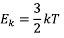 Sehingga diperoleh

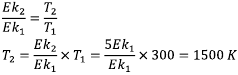 
Dalam Celcius adalah = 1500 − 273 = 1227°CKunci: BSkor : 10Nilai : skor yang diperoleh / skor maksimal  X 100Keterangan:Soal ini termasuk soal LOTSAlasan:.Mencakup ranah kognitif C2SOAL:Gas dalam ruang tertutup memiliki suhu sebesar T Kelvin energi kinetik rata-rata Ek = 1200 joule dan laju efektif V = 20 m/s.



Jika suhu gas dinaikkan hingga menjadi 2T tentukan:
a) perbandingan energi kinetik rata-rata gas kondisi akhir terhadap kondisi awalnya
b) energi kinetik rata-rata akhir
c) perbandingan laju efektif gas kondisi akhir terhadap kondisi awalnya
d) laju efektif akhir
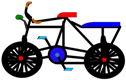 Keterangan:Soal ini termasuk soal LOTSAlasan:Mencakup ranah kognitif C2Pedoman Penskoran: Nilai : skor yang diperoleh / skor maksimal  X 100SOAL:Suatu gas ideal mula-mula menempati ruang yang volumenya V dan tekanan P. Jika suhu gas menjadi 5/4 T dan volumenya menjadi 3/4 V, maka tekanannya menjadi….
A. 3/4 P
B. 4/3 P
C. 3/2 P
D. 5/3 P
E. 2 P
Kunci : D
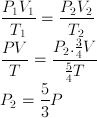 Skor : 10Nilai : skor yang diperoleh / skor maksimal  X 100Keterangan:Soal ini termasuk soal LOTSAlasan:Mencakup ranah kognitif C3SOAL:Tentukan massa jenis gas O2 (M = 16 kg/kmol) pada suhu 270 C dan tekanan 2 atm !Gas pada ruang tertutup mempunyai tekanan 2 atm dan volumenya 2 liter. Tentukan banyaknya partikel gas pada suhu 47o C !Keterangan:Soal ini termasuk soal LOTSAlasan:Mencakup ranah kognitif C3Pedoman Penskoran: Nilai : skor yang diperoleh / skor maksimal  X 100Jakarta, 15 Mei  2017Mengetahui:								Guru Mata Pelajaran,Kepala Sekolah,Dra. Suharititi								Teti P.S.Sinaga, S.PdTabel. 3Analisis Hasil PenilaianSatuan Pendidikan	: SMA BHINNEKA TUNGGAL IKANama Guru		: Teti P.S.SinagaMata Pelajaran		: FisikaKelas			: XI IPAPasangan KD		: KD 3.6 Menjelaskan teori  kinetik gas dan  karakteristik gas pada   ruang tertutup: KD 4.6 Menyajikan karya yang berkaitan  dengan teori kinetik gas    dan  makna fisinyaJakarta, 15 Mei  2017Mengetahui:								Guru Mata Pelajaran,Kepala Sekolah,Dra. Suharititi								Teti P.S.Sinaga,S.PdTabel. 4Program Tindak LanjutHasil PenilaianSatuan Pendidikan	: SMA BHINNEKA TUNGGAL IKANama Guru		: Teti P.S.SinagaMata Pelajaran		: FisikaKelas			: XI IPAPasangan KD		: KD 3.6 Menjelaskan teori  kinetik gas dan  karakteristik gas pada   ruang tertutup: KD 4.6 Menyajikan karya yang berkaitan  dengan teori kinetik gas    dan  makna fisinya*) Diaksanakan secara Klasikal/Individu.**) PanduanPelaksanaanpembelajaranTuntas(Dit.PSMA,2017).Jakarta, 15 Mei  2017Mengetahui:								Guru Mata Pelajaran,Kepala Sekolah,Dra. Suharititi								TetiP.S.Sinaga,S.PdLampiran 2: Materi Pembelajaran         Ciri-ciri gas ideal1.      Terdiri dari pertikel yang sangat kecil sehingga ukurannya diabaikan2.      Selalu bergerak dengan peluang sama kesegala arah3.      Terdistribusi merata dalam ruangHukum Boyle-Gay Lussac     P1 . V1 / T1 = P2 . V2 / T2 Persamaan Keadaan Gas P.V = n.R.Tdan P.V = N.k.TTekanan gas berdasarkan teori kineticTekanan timbul karena gas selalu menumbuk dinding, jika tumbukan sering atau impuls besar maka tekanan gas besar2.      Jika gas dipanaskan akan menambah energi kinetik partikel gas. Akibatnya kecepatan gas naik, makin kuat menumbuk dinding atau gas makin sering menumbuk dinding. Tekanan gas akan meningkat3.      Jika volume diperkecil, jarak tempuh gas memendek, makin sering menumbuk dinding, tekanan gas meningkat4.      Jika gas ditambah, partikel semakin banyak, makin banyak terja ditumbukan, tekanan gas meningkat         Pada gas ideal berlaku persamaan                Gas ideal berlakupada gas monoatomik dan gas diatomik pada suhu rendah         Khusus gas diatomic berlaku  Suhu rendah (T sekitar 300K)U = 3/2 N k T  Suhu sedang (T sekitar 500 KU = 5/2 N k T  Suhu tinggi (T sekitar 100 K)U = 7/2 N k T         Teori ekipartisi energy menjelaskan derajat kebebasan dan kontribusi energy kitetik terhadap energy dalam (total energy kinetic)o Gas mono atomic dan diatomic suhu rendah hanya mengelamai gerak translasi pada berbagai keadaan suhu, sehingga derajat kebebasan 3o Gas diatomik suhu sedang mengalami gerak translasi dan rotasi yang menyumbang 5 derajat kebebasano Gas diatomik suhu tinggi mengalami gerak translasi, rotasi, dan vibrasi yang menyumbang 7 derajat kebebasanLampiran 3:  Instrumen PenilaianPilihan Ganda		Teori kinetik gas menjelaskan tentang gas ideal, di bawah ini termasuk sifat gas ideal kecuali....Tumbukan antar partikel adalah tumbukan lenting sempurnaSetiap partikel bergerak dalam garis lurusGas terdiri atas partikel partikel padat kecil yang bergerak arah sembarangUkuran volumnya sangat besarBerlaku hukum Newton tentang gerakDi dalam ruang tertutup suhu suatu gas 27°C, tekanan 1 atm dan volume 0,5 liter. Jika suhu gas dinaikkan menjadi 327°C dan tekanan menjadi 2 atm, maka volume gas menjadi....
A. 1 liter
B. 0,5 liter
C. 0,25 liter
D. 0,125 liter
E. 0,0625 literDidalam sebuah ruangan tertutup terdapat gas dengan suhu 27oC. Apabila gas dipanaskan sampai energi kinetiknya menjadi 5 kali energi semula, maka gas itu harus dipanaskan sampai suhu …
A. 100oC
B. 135oC
C. 1.200oC
D. 1.227oC
E. 1.500OcSuatu gas ideal mula-mula menempati ruang yang volumenya V dan tekanan P. Jika suhu gas menjadi 5/4 T dan volumenya menjadi 3/4 V, maka tekanannya menjadi….
A. 3/4 P
B. 4/3 P
C. 3/2 P
D. 5/3 P
E. 2 P

Soal Uraian:Sebuah bejana berisi gas He yang mempunyai volume 2 L, tekanan 1 atm dan suhunya 27`C. Jika suhunya dinaikkan menjadi 127`C dan ternyata tekanannya naik 2 kalinya. Hitung volume sekarang !Gas dalam ruang tertutup memiliki suhu sebesar T Kelvin energi kinetik rata-rata Ek = 1200 joule dan laju efektif V = 20 m/s.



Jika suhu gas dinaikkan hingga menjadi 2T tentukan:
a) perbandingan energi kinetik rata-rata gas kondisi akhir terhadap kondisi awalnya
b) energi kinetik rata-rata akhir
c) perbandingan laju efektif gas kondisi akhir terhadap kondisi awalnya
d) laju efektif akhir
Tentukan massa jenis gas O2 (M = 16 kg/kmol) pada suhu 270 C dan tekanan 2 atm !Gas pada ruang tertutup mempunyai tekanan 2 atm dan volumenya 2 liter. Tentukan banyaknya partikel gas pada suhu 47o C !Penilaian Kinerja PresentasiMatapelajaran	: FisikaMateri Pokok	: Teori Kinetik GasRubrik:Lembar Observasi Penilaian SikapMata Pelajaran	: 	FisikaMateri Pokok	: 	Teori Kinetik GasKeterangan pengisian skor:4.  Sangat baik3.  Baik2.  Cukup1.  Kurang.KI -3:Memahami,  menerapkan, menganalisis pengetahuan faktual, konseptual, prosedural berdasarkan rasa keingintahuannya  tentang ilmu pengetahuan, teknologi, seni, budaya,dan humaniora dengan wawasan kemanusiaan, kebangsaan, kenegaraan, dan peradaban terkait fenomena dan kejadian, serta menerapkan pengetahuan prosedural pada bidang kajian yang spesifik sesuai dengan bakat dan minatnya untuk memecahkan masalah.KI -4:Mengolah, menalar dan menyaji dalam ranah konkret dan ranah abstrak  terkait dengan pengembangan dari yang dipelajarinya di sekolah secara mandiri, dan mampu menggunakan metoda sesuai kaidah keilmuan.KD – 3KD - 4 3.6 Menjelaskan teori  kinetik gas        dan  karakteristik gas pada         ruang tertutup4.6 Menyajikan karya yang berkaitan        dengan teori kinetik gas dan  makna       fisinyaIPKIPK3.6.1 Membedakan ciri- ciri    gas ideal          dan gas real (C2)4. 6.1  -3.6.2 Menjelaskan  hukum Boyle-Gay          Lusac(C2)4.6.2  -3.6.3 Mengklasifikasi  hubungan          besaran besaran dalam gas (C2)4.6.3  Menerapkan  hubungan antara             volume,tekanan dan suhu gas            dalam ruang tertutup pada keadaan            tekanan , suhu atau volume tetap             (P2)3.6.4 Menjelaskan faktor-faktor yang           mempengaruhi energi kinetik gas           (C2)4.6.2 Melakukan kegiatan eksplorasi  dari         berbagai sumber dalam menemukan         aplikasi persamaan  gas ideal pada         persoalan fisika sehari hari (P2)3.6.5 Menjelaskan teori ekipartisi energi          (C2)-Tahap PembelajaranDeskripsi Kegiatan PembelajaranAlokasi WaktuOrientasi siswa pada masalahGurumenyampaikan permasalahan yang berkaitan dengan gas yang ada di alam, sebutkan gas apa aja yang ada di alam? Apakah anda tahu kalau gas di alam itu tidak ideal?Siswa diharapkan mampu menjawab /membayangkan permasalahna nyata yang disampaikan guru.5 menitMengorganisasikan siswa untuk belajarGuru mengintruksikan siswa untuk membentuk kelompok diskusi. Kemudian mengntruksikan ke perpustakaan untuk mengerjakan sub materi tentang sifat gas ideal, mol dan massa molekul.Siswa membentuk kelompok untuk bekerja sama mencari solusi dari permasalahan. Persmasalahan dapat diselesaikan menggunakan buku buku yang ada di perpustakaaan. Kelompok ditentukan secara acak.10 menitMembimbing penyelidikan individual maupun kelompok Guru mendorong siswa untuk mengumpulkan informasi yang sesuai dengan pemecahan masalahnya.Siswa bekerja dalam kelompok untuk memecahkan permasalahan yang ada dengan beragam cara penyelesaian yang dilakukan dengan diskusi.10 menitMengembangkan dan menyajikan hasil karyaGuru mengajak siswa kembali ke  kelas kemudian menunjuk kelompok yang akan mempresentasikan hasil kerja kelompoknya. Presentasi dilakukan dngan cara bergantianSiswa mematuhi arahan guru kemudian bergantian mempresentasikan hasil diskusi kelompok dan yang lain memperhatikan kelompok yang sedang presentasi...40 menitMenganalisis dan mengevaluasi proses pemecahan masalahGuru mengajak siswa untuk membahas analisa soal pada sub materi tentang sifat gas ideal dan massa molekul secara bersama dan guru mengkonfirmasi  terhadap hasil penemuan kerja kelompokSiswa memperhatikan hal-hal yang disampaikan oleh gurudan ikut mengerjakan bersama5 menitTahap PembelajaranDeskripsi Kegiatan PembelajaranAlokasi WaktuOrientasi siswa pada masalahGuru menyampaikan permasalahan yang berkaitan dengan cara menghitung tekanan dan energi kinetik dalam teori kinetik gas , misalnya berapa tekanan gas maksimal pada ban kendaraan bermotor atau sepeda agar dapat kita naiki ?Siswa diharapkan mampu membayangkan permaslahan nyata yang disampaikan guru5 menitMengorganisasikan siswa untuk belajarGuru mengintruksikan siswa untuk membentuk kelompok diskusi. Siswa membentuk kelompok untuk bekerja sama mencari solusi dari permasalahan. 10 menitMembimbing penyelidikan individual maupun kelompok Guru mendorong siswa untuk mengumpulkan informasi yang sesuai dengan pemecahan masalahnya.Siswa bekerja dalam kelompok untuk memecahkan permasalahan yang ada dengan beragam cara penyelesaian yang dilakukan dengan diskusi.10 menitMengembangkan dan menyajikan hasil karyaGuru menunjuk kelompok yang akan mempresentasikan hasil kerja kelompoknya. Presentasi dilakukan dngan cara bergantianSiswa mematuhi arahan guru kemudian bergantian mempresentasikan hasil diskusi kelompok dan yang lain memperhatikan kelompok yang sedang presentasi.40 menitMenganalisis dan mengevaluasi proses pemecahan masalahGuru mengajak siswa untuk membahas analisa soal pada sub materi tentang faktor-faktor yang mempengaruhi energi kinetik gas secara bersama dan guru mengkonfirmasi  terhadap hasil penemuan kerja kelompokSiswa memperhatikan hal-hal yang disampaikan oleh guru dan ikut mengerjakan bersama5 menitTahap PembelajaranDeskripsi Kegiatan PembelajaranAlokasi WaktuOrientasi siswa pada masalahGuru menyampaikan tujuan pembelajaran yang akan di capai dan memotivasi siswa untuk terlibat dalam pemecahana masalahGuru menanyakan aplikasi persamaan  gas ideal pada persoalan fisika sehari hari ? (yang telaah dieksplor dari berbagai sumber yang telah ditugaskan di pertemuan sebelumnya )5 menitMengorganisasikan siswa untuk belajarGuru mengintruksikan siswa untuk membentuk kelompok diskusi. Siswa membentuk kelompok untuk bekerja sama mencari solusi dari permasalahan yang diberikan guru dan menyajikan dalam bentuk presentasi.10 menitMembimbing penyelidikan individual maupun kelompok Guru mendorong siswa untuk mengumpulkan informasi yang sesuai dengan pemecahan masalahnya.Siswa bekerja dalam kelompok untuk memecahkan permasalahan yang ada dengan beragam cara penyelesaian yang dilakukan dengan diskusi.10 menitMengembangkan dan menyajikan hasil karyaGuru menunjuk kelompok yang akan mempresentasikan hasil kerja kelompoknya. Presentasi dilakukan dngan cara bergantianSiswa mematuhi arahan guru kemudian bergantian mempresentasikan hasil diskusi kelompok dan yang lain memperhatikan kelompok yang sedang presentasi.40 menitMenganalisis dan mengevaluasi proses pemecahan masalahGuru mengajak siswa untuk membahas aplikasi persamaan  gas ideal pada   persoalan fisika sehari hari secara bersama dan guru mengkonfirmasi  terhadap hasil penemuan kerja kelompokSiswa memperhatiksn hal-hal yang disampaikan oleh guru dan ikut mengerjakan bersama5 menitKD/IPKRuang Lingkup PenilaianTeknik PenilaianBentuk Penilaian/Instrumen12343.6.1 Membedakan ciri- ciri    gas           ideal dan gas realPengetahuan dan PemahamanTes tertulisUraian,pililhan ganda Lembar PenugasanTanya Jawab3.6.2 Menjelaskan  hukum Boyle-         Gay LusacPengetahuan dan PemahamanTes tertulisUraian,pililhan ganda Lembar PenugasanTanya Jawab3.6.3 Mengklasifikasikan hubungan          besaran besaran dalam gasPengetahuanTes tertulisUraian,pililhan ganda Lembar PenugasanTanya Jawab3.6.4 Menjelaskan faktor-faktor          yang  mempengaruhi energi           kinetik gasPengetahuanTes tertulisUraian,pililhan ganda Lembar PenugasanTanya Jawab3.6.5 Menjelaskan teori ekipartisi          energiPengetahuanTes tertulisUraian,pililhan ganda Lembar PenugasanTanya JawabKD/IPKRuang Lingkup PenilaianTeknik PenilaianBentuk Penilaian/Instrumen12344.6.3  Menerapkan  hubungan            antara volume,tekanan dan               suhu gas dalam ruang               tertutup pada keadaan            tekanan , suhu atau volume             tetapketerampilanProdukDaftar Cek Aktivitas/Skala Penilaian4.6.4  Melakukan kegiatan                   eksplorasi  dari berbagai             sumber dalam menemukan           aplikasi persamaan  gas            ideal pada persoalan fisika            sehari hariketerampilanproyekDaftar Cek Aktivitas/Skala PenilaianNoWaktuNamaKejadian/PerilakuButir SikapPos/NegTindak Lanjut110/03/2017Andrew. Menyelesaikan tugas laporan tepat waktuTanggung Jawab+Diberi apresiasi215/14/2017Axcel. Menyontek saat ulangan harian Jujur-dstKD/IPKMateri PembelajaranKelas/SemesterLevel Kognitif*)Bentuk SoalNomor Soal1234563.6.1 Membedakan ciri- ciri    gas          ideal dan gas realPersamaan gas idealXI/2C2PG13.6.2 Menjelaskan  hukum Boyle-         Gay LusacHukum Boyle –Gay LusacXI/2C1PG23.6.3 Memformulasikan                hubungan besaran           besaran dalam gas3.6.4 Menjelaskan faktor-faktor          yang  mempengaruhi energi           kinetik gas3.6.5 Menjelaskan teori ekipartisi          energiTeori kinetik gas idealEnergi kinetik rata-rata gasXI/2XI/2C2C2C1EssayEssayEssay3454.6.1  Menerapkan  hubungan               antara  volume, tekanan           dan suhu gas dalam ruang            tertutup pada keadaan            tekanan , suhu atau volume            tetapKecepatan efektif gasXI/2C3Essay 6,4.6.2 Melakukan kegiatan       eksplorasi  dar  berbagai       sumber dalam   menemukan       aplikasi persamaan  gas ideal       pada persoalan fisika sehari       hariTeori ekipartisi energi dan energi dalamXI/2C2Essay8Kompetensi Dasar:Menjelaskan teori  kinetik gas dan  karakteristik gas pada ruang tertutupMateri Pembelajaran:Persamaan gas idealIndikator Soal:3.6.1 Membedakan ciri- ciri    gas ideal dan gas realLevel Kognitif:C2Kompetensi Dasar:Menjelaskan teori  kinetik gas dan  karakteristik gas pada ruang tertutupMateri Pembelajaran:Hukum Boyle –Gay LusacIndikator Soal:3.6.2 Menjelaskan  hukum Boyle-Gay LusacLevel Kognitif:C1Kompetensi Dasar:Menjelaskan teori  kinetik gas dan  karakteristik gas pada ruang tertutupMateri Pembelajaran:Teori kinetik gasIndikator Soal:3.6.3 Memformulasikan hubungan besaran besaran dalam gasLevel Kognitif:C2NoUraian Jawaban/Kata KunciSkor110Total Skor10Kompetensi Dasar:Menjelaskan teori  kinetik gas dan  karakteristik gas pada ruang tertutupMateri Pembelajaran:Energi kinetik rata-rata gasIndikator Soal:3.6.4 Menjelaskan faktor-faktor  mempengaruhi energi kinetik gasLevel Kognitif:C2Kompetensi Dasar:Menjelaskan teori  kinetik gas dan  karakteristik gas pada ruang tertutupMateri Pembelajaran:Energi kinetik rata-rata gasIndikator Soal:3.6.5 Menjelaskan teori ekipartisi energiLevel Kognitif:C2NoUraian Jawaban/Kata KunciSkor1a) perbandingan energi kinetik rata-rata gas kondisi akhir terhadap kondisi awalnya



b) energi kinetik rata-rata akhir



c) perbandingan laju efektif gas kondisi akhir terhadap kondisi awalnya



d) laju efektif akhir


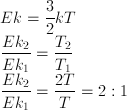 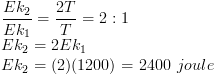 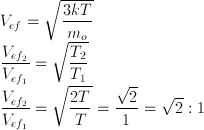 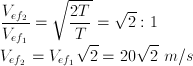 30Total Skor30Kompetensi Dasar:Menyajikan karya yang berkaitan  dengan teori kinetik gas dan makna fisinyaMateri Pembelajaran:Kecepatan efektif gasIndikator Soal:.4. 6.1  Menerapkan  hubungan antara  volume, tekanan dan suhu              gas dalam ruang  pada keadaan tekanan , suhu atau              volume tetapLevel Kognitif:C3Kompetensi Dasar:Menyajikan karya yang berkaitan  dengan teori kinetik gas dan makna fisinyaMateri Pembelajaran:Teori ekipartisi energi dan energi dalamIndikator Soal:4.6.2 Melakukan kegiatan eksplorasi  dari berbagai sumber dalam   menemukan aplikasi persamaan  gas ideal pada  persoalan fisika sehari hariLevel Kognitif:C3NoUraian Jawaban/Kata KunciSkor1MO2      = 16 kg/molT          = 27 + 273 = 300 Kp          = 2 atm = 2 x 105 PaR         = 8.314 J/kmol KDitanyakan:          rJawab: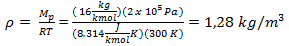 302Diketahui:                       p          = 2 atm = 2 x 105 N/m2 V         = 2 liter = 2 x 10-3 m3T          = 47 + 273 = 320 KDitanyakan:          NJawab:pV            = nRT
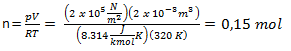 N  = n NA= (0,15 mol)(6,02 x 1023 molekul/mol)= 0,903 x 1023 molekul= 9,03 x 1022 molekul30Total Skor60NoNama Peserta DidikNilai(Penilaian Harian/PH)KesimpulanKesimpulanTindak LanjutTindak LanjutNoNama Peserta DidikNilai(Penilaian Harian/PH)TuntasBelum TuntasRemedialPengayaan1ANDREW902AXCEL783FEREN804FINSEN705VIMADY65678910Dst..NoJumlah Peserta DidikJumlah Peserta DidikIPK Yang ..IPK Yang ..Penyelarasan Pembelajaran**)Penyelarasan Pembelajaran**)Keterangan*)NoTuntasBelum TuntasTelah TuntasBelum TuntasRemedialPengayaan15-5--3-NoNama SiswaPenilaian Kinerja PresentasiPenilaian Kinerja PresentasiPenilaian Kinerja PresentasiPenilaian Kinerja PresentasiPenilaian Kinerja PresentasiPenilaian Kinerja PresentasiNoNama SiswaKomunikasiSistematikaWawasanKeberanianAntusiasPenampilan1………..23456Dst.Aspek yang dinilaiAspek yang dinilaiPenilaianPenilaianPenilaianAspek yang dinilaiAspek yang dinilai1231KomunikasiTidak ada komunikasiKomunikasi sedangKomunikasi Lancar dan baik2Sistematika penyampaianPenyampain tidak sistematisSistematika penyampaian sedangSistematika penyampaian baik3WawasanWawasan kurangWawasan sedangWawasan luas4KeberanianTidak ada keberanianKeberanian sedangKeberanian baik5AntusiasTidak antusiasAntusias sedangAntusias dalam kegiatan6PenampilanPenampilan kurangPenampilan sedangPenampilan baikNoNama SiswaObservasi Penilaian SikapObservasi Penilaian SikapObservasi Penilaian SikapObservasi Penilaian SikapSkorNilaiNoNama SiswaTerjasamaTanggung JawabToleranDisiplinSkorNilai1………..23456Dst.